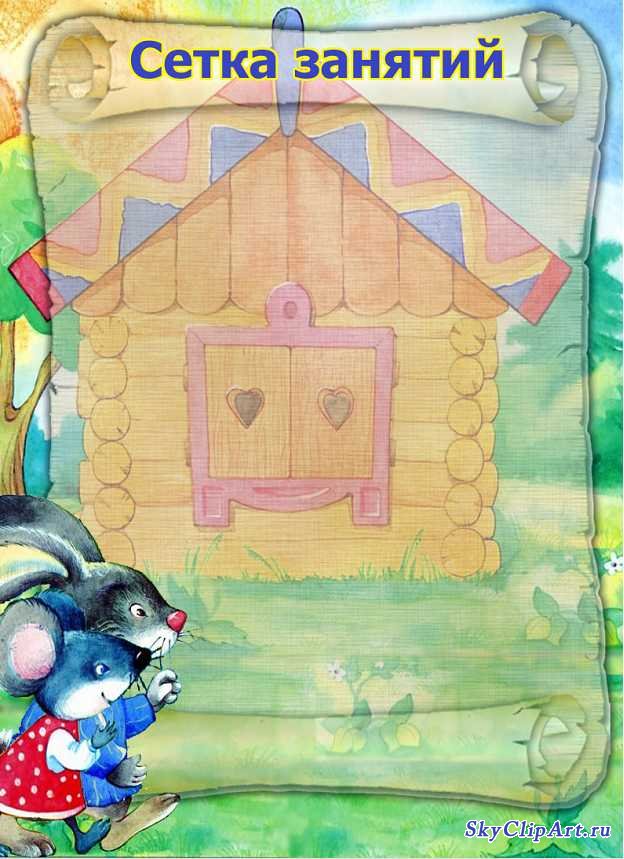 Расписание образовательной деятельности на 2017 - 2018 уч.год во II второй младшей группе «Теремок»: День недели:Образовательная деятельность:Понедельник: 1. Познавательное развитие (формирование первичных представлений об окружающем мире)- 9.00 – 9.152. Физическое развитие – 9.40 – 9.55Вторник: 1. Познавательное развитие (формирование элементарных математических представлений) – 9.00 – 9.152. Художественно – эстетическое развитие (рисование) – 9.20 – 9.35 – 1 подгруппа; 9.40 – 9.55 – 2 подгруппа3. Художественно – эстетическая деятельность (музыка) – 16.15 – 16.30Среда: 1.Речевое развитие (развитие всех компонентов устной речи)- 9.00 – 9.152. Физическое развитие – 9.40 – 9.55Дополнительная деятельность (кружок)- 16.00 – 16.15- 1 подгруппа- 16.20- 16.35- 2 подгруппаЧетверг: 1.Познавательное развитие (предметное окружение, явления общественной жизни) – 9.00 – 9.152. Познавательное развитие (конструирование) – 9.20-9.35 – 1 подгруппа;- 9.40 -9.55 – 2 подгруппа3. Художественно – эстетическое развитие (музыка) – 16.15 – 16.30Пятница: 1.Социально- коммуникативное развитие (ОБЖ, коммуникация)- 9.00- 9.152. Художественно – эстетическая деятельность (лепка, аппликация)- 9.20 – 9.35 – 1 подгруппа; - 9.40 – 9.55 – 2 подгруппа2 половина дня: развлечение по тематике недели